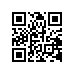 О внесении изменения в приказ 18.04.2017 № 2.15-02/1804-05 «О проведении государственной итоговой аттестации студентов магистратуры МИЭМ НИУ ВШЭ в 2017 году»ПРИКАЗЫВАЮ:Внести изменение в приказ  от 18.04.2017 № 2.15-02/1804-05 «О проведении государственной итоговой аттестации студентов магистратуры МИЭМ НИУ ВШЭ в 2017 году», дополнив приложение 3 «График проведения государственной итоговой аттестации» таблицей «Списочный состав студентов образовательной программы «Компьютерные системы и сети» в редакции согласно приложению к настоящему приказу.Заместитель директораМИЭМ НИУ ВШЭ							                 А.Е. АбрамешинРегистрационный номер: 2.15-02/0806-01Дата регистрации: 08.06.2017